NOMBRE ________________________________FECHA:_____/_____/_____MAESTRO(A):_______________________GRADO:______GRUPO:_________ 	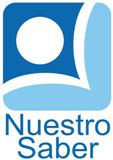 ESCUELA:______________________________________________________Insecto PaloTambién se llama bicho palo, bicho palito o bicho bastón.Son insectos palo que tienen la forma de las ramitas de las plantas en las que viven.Tienen el cuerpo largo y delgado y las patas son similares a ramas. Algunos no tienen alas o éstas son pequeñas, o bien se parecen a hojas.Es el insecto más largo. Puede alcanzar el tamaño de una regla mediana, unos 30 centímetros.Son de color verde o marrón, según el color de la rama donde se posan.Para  pasar desapercibidos incluso se mecen un poco para que parezca que es el viento quien los mueve.Ponen huevos idénticos a las semillas de las plantas.Los insectos palos viven sobre todo en climas tropicales.Preguntas¿ Cuales otros nombres tiene el insecto palo?2) ¿ Qué formas tienen los insectos palo?¿ Describe que formas tienen?¿ Cual es la medida a alcanzar del insecto palo?¿ De que color son?